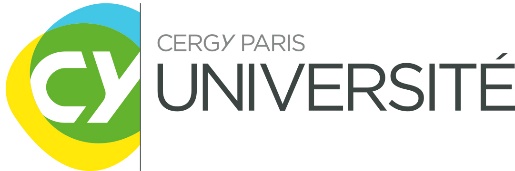 FICHE DESCRIPTIVE : UNITÉ D’ENSEIGNEMENT LIBRE SEMESTRES PAIRS(sous réserve d’ouverture par l’enseignant responsable de l’UE en amont de chaque semestre)INTITULÉ DE L’UE LIBRE : INFO PRATIQUES SUR LE COURS PUBLIC VISÉDESCRIPTIF ModalitÉs de contrÔle des connaissances* Indiquer dans la colonne « commentaire(s) » : la nature de l’examen et sa durée ; s’il s’agit d’un écrit, d’un oral ; le temps de préparation et le temps de passage ; si le contrôle continu comprend un examen finalValidation de la FICHE par le directeur de composante ou LE chef de service/directeur de la direction :Prénom, nom : Sandrine Le Du	Date : 15/12/2023Signature :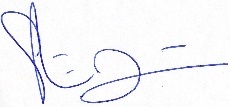 Par cet accord écrit, la composante ou le service/direction s’engage à ce que le gestionnaire indiqué sur la fiche effectue :la vérification et le suivi des inscriptions pédagogiques sur Apogéela saisie des notes sur Apogéela gestion et le paiement des heures d’enseignementContact administratif :NOM : UFR/Institut, Départ., Service : Adresse électronique : Gestionnaire pédagogique :NOM : UFR/Institut, Département, Service : Adresse électronique : Jour du cours  ….: Nombre de cours par semestre : Horaire du début du cours : Horaire de fin du cours : Date du premier cours : 25/01Date du dernier cours :  25/03Modalités d’enseignement :   Si présentiel, lieu du cours : Modalités d’enseignement :   Si présentiel, lieu du cours : UE ouverte aux étudiants de toute licence - parcours de licence concerné(s) : Oui Non - Précisez : Année(s) de licence et semestre(s) concerné(s)L1 : S2  	Nombre d’étudiants :  UE ouverte aux étudiants de toute licence - parcours de licence concerné(s) : Oui Non - Précisez : L2 : S4   	Nombre d’étudiants :  Prérequis : Non (aucun prérequis n’est nécessaire) Oui - Précisez les prérequis nécessaires : Prérequis : Non (aucun prérequis n’est nécessaire) Oui - Précisez les prérequis nécessaires : Total S2+S4 = Thématique du cours (cochez une seule case) :      Internationalisation et interculturalité                                                                                          Ouverture culturelle, sportive et engagements                                                                                          Transitions écologique et sociétaleObjectifs du cours :Initiation à l’entrepreneuriat et à la démarche « Design Thinking »Contenu de la formation :Cette formation à pour but de révéler l’entrepreneur qui est en vous avec des cours concrets en équipe qui vous permettra de tester vos compétences sur une problématiques.L’objectif est de monter sur les compétences de gestion de projet, travail en équipe et prise de parole à l’oral. Cours 1 : Constitution des équipes ! Cours 2 : Initiation au design thinking et comment faire une étude de terrainCours 3 : Etude de terrain Cours 4 : Ateliers créatifs Cours 5 : Démarche de prototypageCours 6 : Pitchs et PitchdecksCours 7 : Entrainement au Pitch Cours 8 : Soutenance Orale Modalités d’évaluationà cocherCommentaire(s)*Examen écrit terminalExamen oral terminal40%Contrôle continu60%Contrôle continu intégralRapport de projetMémoireSoutenance oraleAutres (préciser) : 